Имею честь направить Государствам – Членам Совета вклад, представленный Австралией.	Хоулинь ЧЖАО
	Генеральный секретарьВклад от Австралиивозмещение затрат на обработку заявок на регистрацию 
спутниковых систем НГСО: мнения по процедуре в и предложение о создании рабочей группы для рассмотрения вопроса об изменении методики расчета единиц для систем нгсо1	ВведениеВ настоящем вкладе излагаются мнения Австралии о введении особых положений для возмещения затрат на обработку заявок на регистрацию спутниковых систем НГСО.При оценке возможных изменений этих механизмов возмещения затрат Австралия руководствуется следующими принципами:•	Сбор в счет возмещения затрат по каждой заявке на регистрацию спутниковой сети или системы следует по возможности точно согласовывать с фактическими затратами, понесенными при обработке этой заявки.•	Следует по мере возможности избегать субсидирования затрат на обработку заявок другими членами МСЭ или из сборов в счет возмещения затрат по другим заявкам.•	БР следует иметь достаточно ресурсов для выполнения своей работы самым качественным образом и в регламентарные сроки.Австралия полагает, что эти принципы соответствуют принципам, определенным в Резолюции 91 (Пересм. Гвадалахара, 2010 г.) Полномочной конференции для руководства осуществления Советом возмещения затрат.2	Принятие Процедуры B при анализе сессией Совета 2021 годаАвстралия поддерживает изменение Решения 482 Совета для добавления новых механизмов возмещения затрат для заявок на регистрацию систем НГСО, как предлагается БР в заключении в Документе EGD482-2/3, с учетом проведения анализа сессией Совета 2021 года. Мы считаем этот анализ важным, поскольку имеющихся в настоящее время статистических данных по затрачиваемым БР времени и средствам недостаточно, чтобы определить, насколько точно сборы в счет возмещения затрат, взимаемые в соответствии с Процедурой В, соответствуют фактическим затратам, понесенным при обработке заявок. Для поддержки этого анализа следует поручить БР фиксировать конкретную дополнительную информацию по всем заявкам на регистрацию спутниковых сетей (как ГСО, так и НГСО) в первоначальный двухгодичный период, в том числе:•	даты начала обработки с проверкой приемлемости;•	даты начала регламентарного и технического рассмотрения;•	даты, на которую заявка на регистрацию спутниковой сети готова к публикации;•	времени, затраченного на установление приемлемости каждого представления, по каждой категории персонала;•	времени, затраченного на проведение требуемого регламентарного и технического рассмотрения по каждому представлению, по каждой категории персонала;•	времени, затраченного на подготовку заявок для публикации по каждому представлению, по каждой категории персонала•	любых дополнительных затрат, понесенных при обработке каждой заявки.3	Возможные изменения методики расчета единиц для систем НГСОАвстралия отмечает, что БР предложило изменения методики в Решении 482 для расчета единиц для спутниковой системы (см., например, Документ RRB17-3/2(Add.8)). Предлагаемые изменения будут применяться только к системам НГСО. Этот вопрос поднимался на собраниях Группы экспертов Совета по Решению 482, но был сочтен не входящим в круг ведения Группы экспертов. По сравнению со спутниковыми сетями ГСО у спутниковых систем НГСО имеются дополнительные элементы данных (указанные в Приложении 4 Регламента радиосвязи), которые следует учитывать при обработке заявок на регистрацию спутниковых сетей. Эти дополнительные элементы данных увеличивают сложность проводимого БР рассмотрения. Два элемента данных, выделенных БР как оказывающие особенно сильное влияние на обработку заявок, это число высот орбиты и число наклонений в спутниковой системе НГСО. Влияние могут оказывать и другие элементы данных.В настоящее время структура сборов в счет возмещения затрат в Решении 482 Совета одинакова для спутниковых сетей и систем ГСО и НГСО. Не учитывается увеличение объема работы, касающегося рассмотрения заявок на регистрацию систем НГСО в связи с дополнительными элементами данных.4	Предложение о создании Рабочей группы Совета по возмещению затрат на регистрацию спутниковых сетейВвиду этого Австралия предлагает Совету 2019 года создать Рабочую группу Совета, круг ведения которой включал бы анализ эффективности Процедуры В и рассмотрение вариантов изменения методики для расчета единиц. Рабочей группе следует представить отчет сессии Совета 2021 года с рекомендациями по внесению изменений в Решение 482 Совета, включая коррективы к Процедуре В (если это потребуется) и изменение методики расчета единиц. Группе следует официально узнать мнения соответствующих рабочих групп МСЭ-R.Австралия считает, что Рабочая группа Совета является наиболее подходящей для этой работы структурой, с тем чтобы обеспечить рассмотрение не только воздействия каких-либо изменений на спутниковые службы, но и воздействия на бюджет МСЭ и распределение ресурсов.______________СОВЕТ 2019
Женева, 10–20 июня 2019 года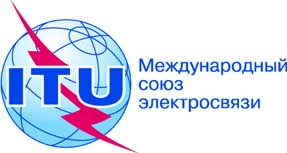 Пункт повестки дня: ADM 2Документ C19/64-RПункт повестки дня: ADM 224 мая 2019 годаПункт повестки дня: ADM 2Оригинал: английскийЗаписка Генерального секретаряЗаписка Генерального секретаряВКЛАД ОТ австралииВКЛАД ОТ австралиивозмещение затрат на обработку заявок на регистрацию спутниковых систем НГСО: мнения по процедуре в и предложение о создании рабочей группы для рассмотрения вопроса об изменении методики расчета единиц для систем нгсовозмещение затрат на обработку заявок на регистрацию спутниковых систем НГСО: мнения по процедуре в и предложение о создании рабочей группы для рассмотрения вопроса об изменении методики расчета единиц для систем нгсоРезюмеАвстралия поддерживает принятие Процедуры В, описанной в Документе EGD482-2/3, с учетом сбора Бюро радиосвязи (БР) дополнительной статистической информации и проведения анализа этой процедуры на сессии Совета 2021 года.Австралия считает, что также требует дополнительного рассмотрения вопрос о внесении изменений в методику расчета единиц для систем НГСО в Решении 482 Совета. Ввиду этого Австралия предлагает создать Рабочую группу Совета для анализа эффективности Процедуры В и рассмотрения вариантов изменения методики. Рабочей группе Совета следует представить отчет сессии Совета 2021 года.Необходимые действияСовету предлагается рассмотреть мнения Австралии, представленные в настоящем документе, принять Процедуру В в Документе EGD482-2/3, с учетом сбора дополнительных статистических данных, чтобы сделать возможным анализ Процедуры В на сессии Совета 2021 года, и принять решение о создании Рабочей группы Совета для анализа эффективности Процедуры В и рассмотрения вариантов изменения методики расчета единиц для систем НГСО.____________Справочные материалыРезолюция 91 (Пересм. Гвадалахара, 2010 г.) Полномочной конференции, Документы EGD482-2/3, Решение 482 Совета (измененное, 2018 г.), RRB17-3/2(Add.8)